Klein, bestuurderloos, recordbrekend:  de Metro van Serfaus!Comfort, service en welbevinden zijn bijzonder belangrijk in Serfaus-Fiss-Ladis. Wie zo snel mogelijk tot in de dalstations wil geraken, die moet in Serfaus eerst even ondergronds gaan. De gratis metro van Serfaus loopt immers onder het dorp door. De metro van Serfaus is echt uniek: op een hoogte van 1.400 meter zweeft hij sinds december 1985 onvermoeibaar tussen vier stations – van de oostelijke rand van het dorp met 1.187 inwoners tot aan het dalstation van de Komperdell kabelbanen, die leiden naar het wandel- en skigebied aan de westelijke rand van Serfaus. En omdat de luchtgeveerde spoorlijn in een 1.280 meter lange tunnel onder de Dorfbahnstraße van Serfaus loopt, lijkt het op een kleine metro, die niet alleen de hoogste, maar waarschijnlijk ook de modernste, op luchtkussens zwevende, metro van heel Europa is. Al in het begin van de jaren 80 was het kleine dorp, omringd door de Zwitserse Samnaun berggroep en de Ötztaler Alpen, zo populair bij wintersportliefhebbers dat de dorpsinfrastructuur de toevloed aan vakantiegangers niet meer aankon. Het milieuvriendelijke transportmiddel – naast die in Wenen en Linz trouwens de derde metro van Oostenrijk – was de oplossing die tot op de dag van vandaag dienstdoet: met het in gebruik nemen van de metro kon het dorp de verkeersstroom onder controle houden, de milieuvervuiling verminderen en het uitzicht van het dorp bleef behouden door de ondergrondse route van de metro. De metro in Serfaus is zeker een van de redenen waarom het dorp en ook de hele regio Serfaus-Fiss-Ladis zich heeft kunnen specialiseren in familie- en ontspannende vakanties. De metro van Serfaus is vandaag de dag, zowel in de winter als de zomer, niet meer weg te denken uit het idyllische Serfaus. Van 2017 tot 2019 kregen de metro en alle stations een volledige facelift. De vervoerscapaciteit van de compleet vernieuwde metro ging van 1.600 naar 3.000 personen per uur. De trein, bestaande uit drie wagons, loopt binnenin volledig door en de wagons – net als de stations – werden uitgerust met het nieuwste infotainmentsysteem. Het reisinterval bedraagt negen minuten. De in- en uitgangen van de stations zijn toegankelijk voor kinderwagens en rolstoelen, eigentijdse kwaliteitsvolle perrons en tochtvrije stations maken het plaatje compleet.  In de stations “Seilbahn”, “Zentrum” en “Kirche” krijgen passagiers interessante informatie over Serfaus. En het beste van alles: natuurlijk wordt ook spelplezier niet vergeten. Door de creatieve inrichting van de stations is het wachten op de volgende metro zo voorbij. Aan het eindstation Seilbahn werd speciaal voor kinderen de “Belevenismachine” gemaakt en dit is meer dan enkel een statische blikvanger. Het fascinerende en interactieve beeld met talrijke zwengels en hendels nodigt kinderen uit om stoom af te blazen. Laat de mascotte Murmli van achter de bergen springen of beweeg de fietser langs de fietsroute. Ook voor zij die geïnteresseerd zijn in de techniek van de metro werd een aparte plek ingericht, waar getuigen de ontstaansgeschiedenis van de dorpsmetro vertellen.In het station Zentrum vinden reizigers foto’s en makkelijk te begrijpen teksten met interessante weetjes over het rijke verenigingsleven van Serfaus. “De verenigingen van Serfaus – dragende krachten van de dorpsgemeenschap” is het overkoepelende thema van deze creatieve “vertoning” in het station. In de tunnel geven zes grote lichtbakken, waar je niet over kan kijken, inzicht in de belangrijkste werkvelden van iedere vereniging. Ze zorgen ervoor dat de wachttijden kort blijven. Natuurlijk komen ook de kleine reizigers helemaal aan hun trekken. Een handgeschilderde “zoekafbeelding” vol spannende gedetailleerde tekeningen moedigt kinderen aan om het verenigingsleven van Serfaus van dichterbij te bekijken terwijl ze op de metro wachten. Let op: mis de metro niet door al het spelplezier! De inrichting in het station “Kirche” is gewijd aan de toeristische en culturele ontwikkeling van Serfaus. De wachtruimte en de toegangstunnel zijn aangekleed met tal van informatieborden en spannende weetjes. De meer dan 100 jaar oude esdoorn voor de begraafplaats, die moest wijken voor de nieuwbouw, krijgt in het station “Kirche” een liefdevol samengestelde herdenkingsmuur. Op de stukken van zijn machtige stam zie je nu op een bijzondere manier de chronologie van het dorpsleven van Serfaus.  Luister, luister! Talrijke kinderen leenden ons tijdens hun vakantie hun stem en verzorgen zelf de aankondigingen als “Metrobegeleider van de dag”. Ze verblijden de reizigers met hun Duitse en Engelse aankondigingen die op band werden ingesproken. Ook hier krijgt de metro met recht de titel “gezinsvriendelijk”.Meer persinformatie en gratis beeldmateriaal kan je terugvinden op ons portaal voor pers op www.hansmannpr.de/kunden/serfaus-fiss-ladis en www.serfaus-fiss-ladis.at/nl/Service/Pers.Over Serfaus-Fiss-LadisTrouw aan het motto “Waar hartelijkheid thuis is!” staat de Tiroler vakantieregio Serfaus-Fiss-Ladis voor afwisseling en een 100% zorgeloze zomervakantie op topniveau. Het is een plek waar men zich goed voelt, waar alle gasten van een time-out genieten en zich vrij en zorgeloos kunnen ontspannen. Alleen, met twee of met het hele gezin. De bergen hebben in Serfaus-Fiss-Ladis immers niet enkel volwassenen iets te bieden, maar ook voor allerkleinsten. De drie historische bergdorpen liggen op een zonnig hoogplateau in het bovenste gedeelte van het Inntal in Tirol, omgeven door de karakteristieke bergtoppen van de Samnaun-berggroep en de Ötztaler Alpen. Op een hoogte tussen 1.200 en 3.000 meter boven de zeespiegel biedt de vakantieregio alle gasten de beste voorwaarden voor een veelzijdige zomervakantie als geen andere: Activiteiten voor zomersporters. Afwisseling voor het hele gezin. Avontuur voor actiehelden. Adembenemende vergezichten voor genieters. Buitengewone specialiteiten voor fijnproevers. Meer informatie op www.serfaus-fiss-ladis.at/nl.Voor meer informatie:Reinhard Walch, Andrea Pfeifer-Scherl			Alexandra HanglSeilbahn Komperdell GmbH	Tourismusverband Serfaus-Fiss-Ladis Dorfbahnstraße 75 						Gänsackerweg 2A-6534 Serfaus						A-6534 Serfaus-Fiss-LadisTel.: +43(0)5476/6203-210					Tel.: +43(0)5476/6239-72marketing@skiserfaus.at					a.hangl@serfaus-fiss-ladis.at	www.serfaus-fiss-ladis.at 					www.serfaus-fiss-ladis.at Vind ons op:                            	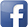 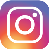 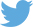 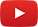 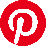 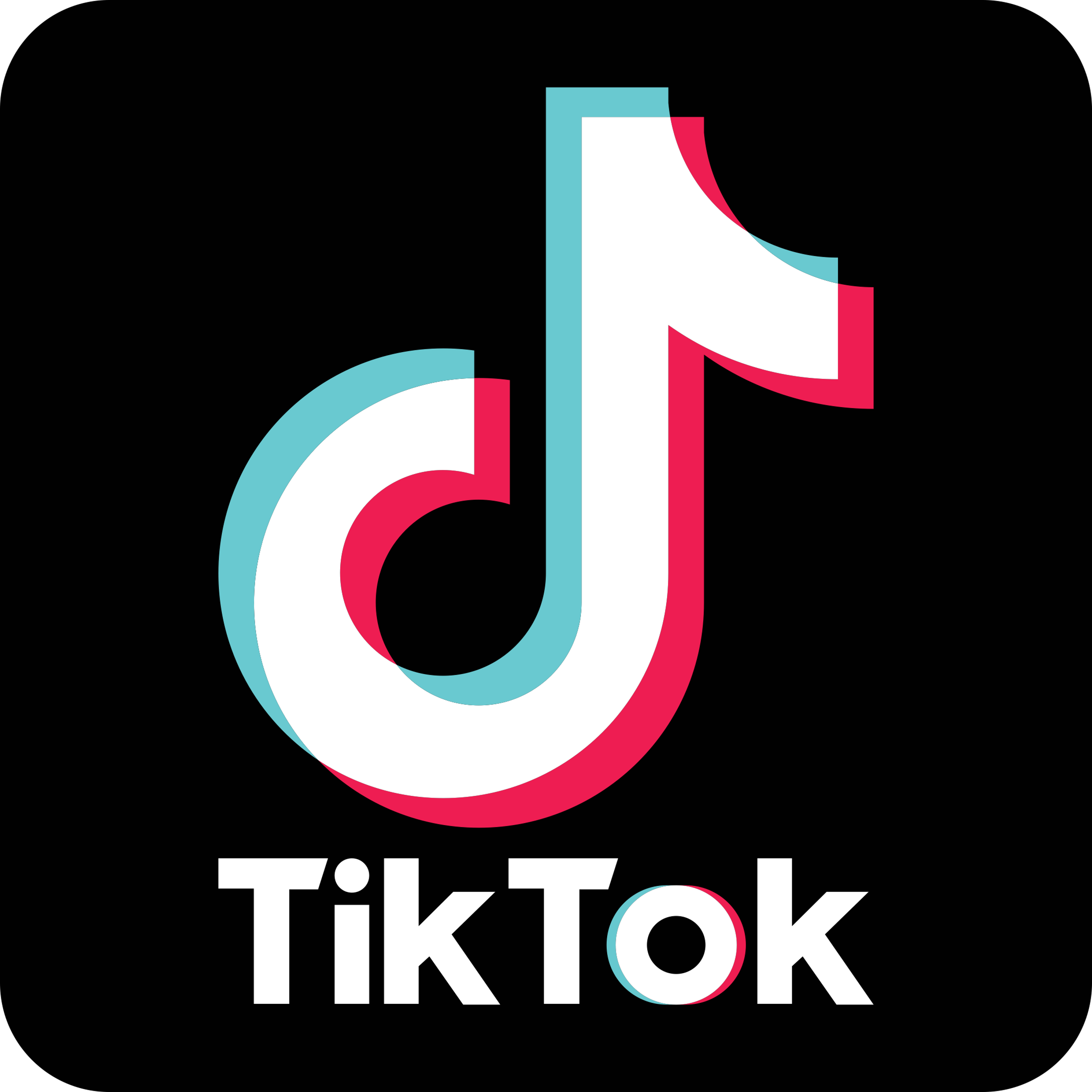 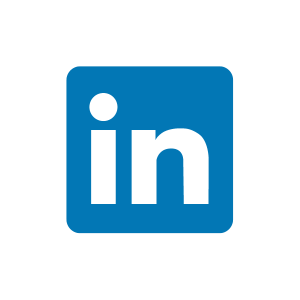 #serfausfissladis  #serfaus  #fiss  #ladis  #wearefamily  #weilwirsgeniessen  